机器人平衡车一、参赛范围1.参赛组别：小学组、初中组、高中组（含中职）。2.参赛人数：2人/团队。3.指导教师：1人（可空缺）。4.每人限参加1个赛项、1支队伍。二、竞赛流程1.报名：竞赛选手须登录NOC官网竞赛平台进行报名。报名成功的选手有参加地方选拔赛及入围全国决赛的资格（报名截止时间：2018年5月1日）。2.地方选拔：由地方组委会负责组织，依据全国组委会给定名额，确定地方入围选手，并按规定时间报送全国组委会。3.全国决赛：入围选手现场确定一、二、三等奖及优秀奖，入围但未能到达决赛现场参赛的选手视为弃权，不予评奖。三、竞赛环境1.竞赛器材：限用贰零贰伍科技金属竞赛器材。2.编程系统：限用Mixly（米思齐）编程软件或Arduino IDE。3.编程电脑：全国决赛编程电脑提供方式详见决赛通知。4.禁带设备：手机、U盘、平板电脑、对讲机等带有存储、通信功能的设备。四、竞赛场地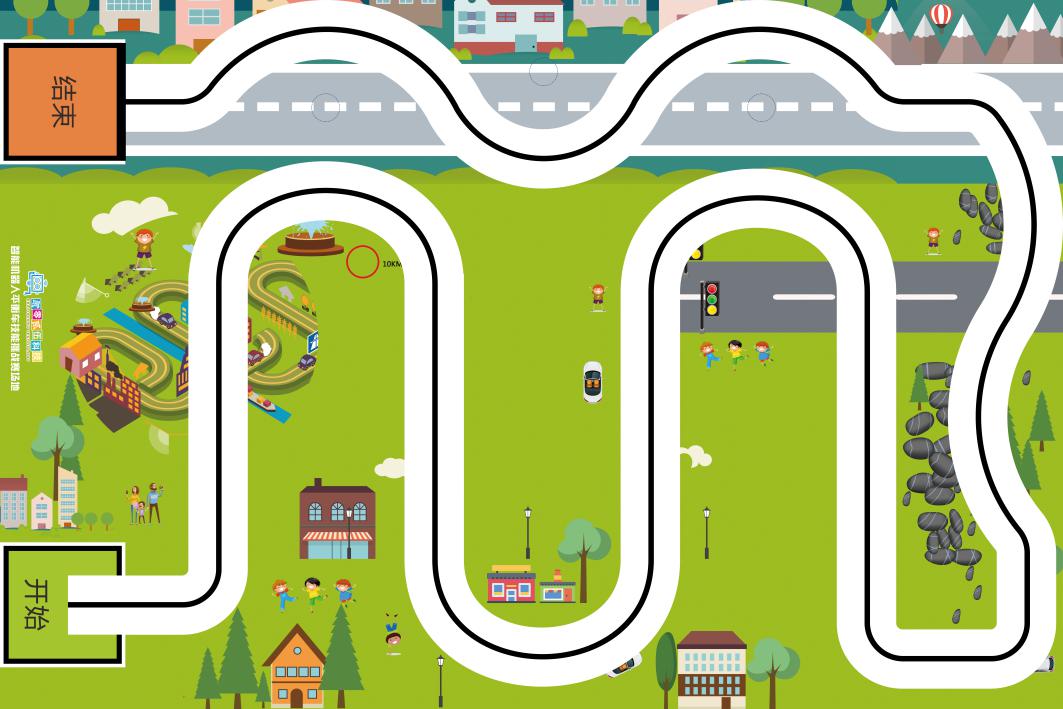 1.场地尺寸：长3200mm，宽2000mm。2.场地材质：喷绘合成纸，无光。3.轨迹线：黑色，线宽14mm（误差±2mm）。4.开始、结束区域尺寸：300mm×300mm。五、竞赛任务机器人出发：选手首先把机器人放置在开始区，由裁判判断小车是否可以实现动态平衡调节，是否有违规搭建，判断无误，裁判示意选手可以比赛。选手须采取接触式或非接触式方式启动平衡车开始比赛，成功启动后选手不得直接或间接接触平衡车，机器人可以自主调节平衡运行，巡线通过第一个弯道（如下图弯道位置）可得30分。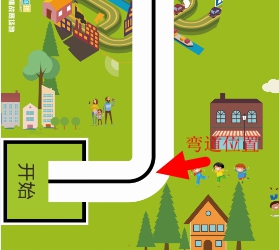 任务一：限宽门（高260mm、宽230mm）。场地上有一区域放置限制宽度、高度的障碍物，形状为方形。平衡车须从限宽门内直接巡线穿过，不得碰到限宽门任何地方，可得30分，否则无此项任务分。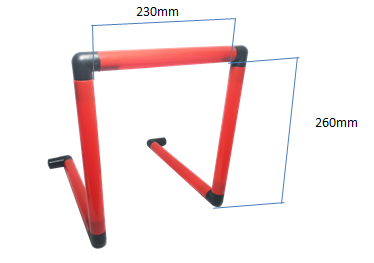 任务二：罗马大道（长500mm、宽250mm）。平衡车需要在黑线方框内行驶，进入罗马大道平行黑线区域可得10分，出口处可正常巡线可再加20分，总分30分。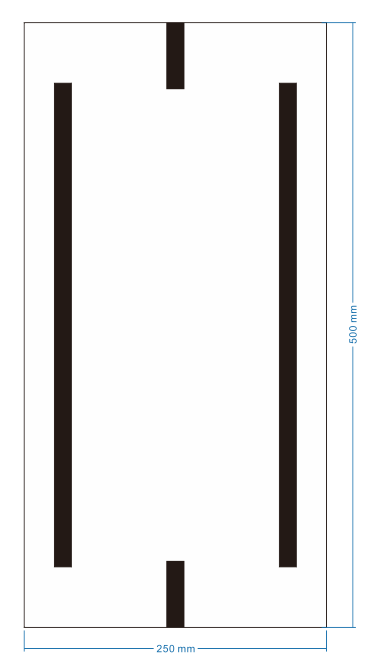 任务三：勇攀高峰(长450mm、高6mm、宽300mm)。平衡车巡线行驶通过由亚克力板搭建的一个的三级台阶，只要机器人触碰台阶可得5分，完整通过障碍可再加15分，总分20分。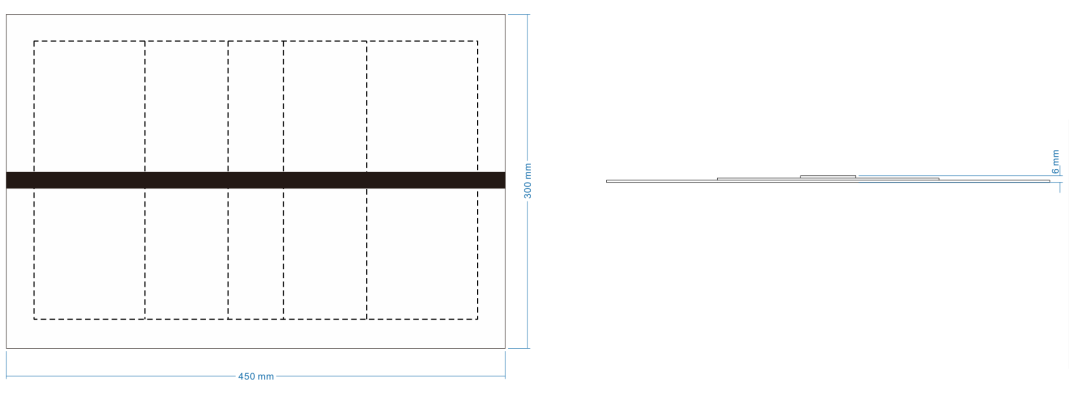 任务四：波浪路（长400mm、高2mm、宽300mm）。平衡车巡线行驶通过由亚克力板搭建的一个波浪路，只要机器人触碰台阶可得5分，完整通过障碍可再加15分，总分20分。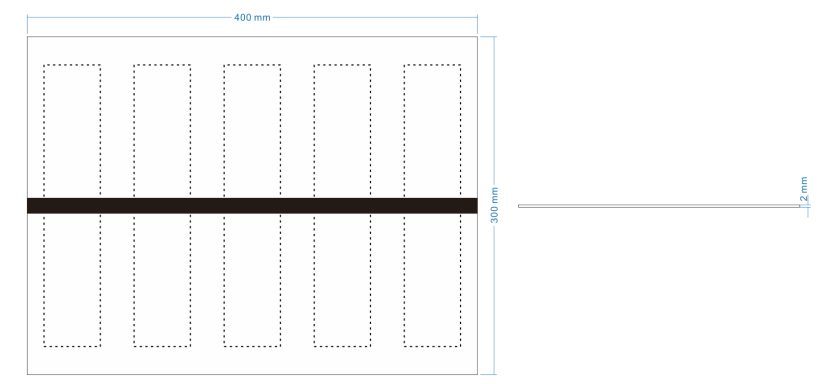 任务五：“回”型路。平衡车巡线通过1号弯道可得15分，通过2号弯道可再加15分，总分30分。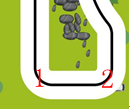 任务六：绕桩（障碍桩直径78mm、高80mm）。在终点区域前方有三个障碍桩以一定间距排列，平衡车须以S线行进方式绕过三个障碍桩，不允许机器人从相邻两个木桩同侧驶过，不能碰到障碍桩，完整通过3个障碍桩方可得10分，否则无此项任务分。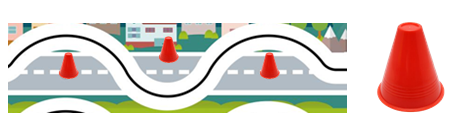 结束任务：平衡车到达结束区，两轮过终点线停止3秒以上，可得20分。六、竞赛规则（一）机器人要求平衡车机器人长小于300mm,宽小于230mm，高小于260mm。机器人只能使用两轮着地，小车不能有第三个支点着地并借助其行驶，为了增加竞赛观赏性及趣味性，须把木质小人安装到平衡车上增加配重维持物理平衡。每轮比赛前裁判检测小车前倾或后倾与地面的夹角，极限角度不能小于30°。控制器数量不得超过1个，马达不得超过2个（马达不得随意更换），灰度传感器不超过4个，陀螺仪不超过1个，机器人使用的电源不得高于12V。（二）各组别竞赛任务1.小学组：平衡车机器人保持平衡，从开始区出发，沿黑线行走，完成任务，最后平衡车停在结束区，比赛结束，记录竞赛用时。2.初中组：平衡车机器人保持平衡，从开始区出发，沿黑线行走，完成任务，最后平衡车停在结束区，比赛结束，记录竞赛用时。3.高中组：平衡车机器人保持平衡，从开始区出发，沿黑线行走，完成任务，最后平衡车停在结束区，比赛结束，记录竞赛用时。（三）竞赛时长1.现场编程、场地测试、程序调试：90分钟/组别（机器人可提前组装）。2.任务完成规定用时：（四）机器人运行1.机器人需在开始区域保持静止，允许采用按下开关的方式进行启动,开始计时。开始后或中途出现死机，十秒内平衡车无动作，视为该轮比赛失败，只记任务分。2.平衡车在巡线途中脱离黑线，驱动轮位于黑线同侧超过3秒（除在任务区域外）则直接算作比赛失败，记录脱线时间。失败之前的任务得分有效，脱线后偶然触碰场地任务不计分，失败之后平衡车不再进行该轮竞赛，由裁判将机器人取出。3.不允许机器人直接从开始区直接进入结束区，如出现此种情况，本轮比赛结束，无竞赛成绩。4.平衡车初始尺寸超过开始区域范围时，裁判给予选手1分钟时间调整平衡车，1分钟之后尺寸仍不达标者，取消本轮比赛资格。5.在比赛所限定的时间内无暂停。6.在比赛所限定的时间内，参赛机器人如发生结构脱落，在不影响机器人正常运行的情况下，参赛选手可请求裁判帮助取回脱落件。7.比赛过程中不得更换机器人，不可以对机器人硬件及程序进行变更。（五）比赛结束1.规定时间内完成任务视为比赛结束。2.超出规定时间20秒无论小车处于何种状态视为比赛结束。3.平衡车机器人在非任务区域偏离指定路线3秒以上，比赛结束。（六）取消比赛资格1.参赛队伍迟到5分钟及以上。2.在赛场内使用移动存储和通讯设备。3.不听从裁判的指示。4.竞赛时小车必须通过陀螺仪调节平衡，如发现有其他（如第三个支点）作弊行为将被取消比赛资格。七、评分标准及任务说明八、相关说明1.每位选手限参加一个赛项，严禁重复、虚假报名，一经发现或举报，将取消比赛资格。2.未在竞赛时间内参加比赛视为弃权。3.比赛期间，凡是规则中没有说明的事项由裁判组决定。4.本规则是实施裁判工作的依据，在竞赛过程中裁判有最终裁定权。5.本赛项全国决赛各组别一等奖前三名入围“恩欧希教育信息化发明创新奖”评选。   任务组别抽选任务抽选任务抽选任务抽选任务“回”型 路（30分）绕桩（10分）   任务组别罗马大道（30分）限宽门（30分）永攀高峰（20分）波浪路（20分）“回”型 路（30分）绕桩（10分）小学组×三选二三选二三选二√√初中组四选二四选二四选二四选二√√高中组四选三四选三四选三四选三√√说明：抽选任务及任务出现顺序由裁判现场公布。说明：抽选任务及任务出现顺序由裁判现场公布。说明：抽选任务及任务出现顺序由裁判现场公布。说明：抽选任务及任务出现顺序由裁判现场公布。说明：抽选任务及任务出现顺序由裁判现场公布。说明：抽选任务及任务出现顺序由裁判现场公布。说明：抽选任务及任务出现顺序由裁判现场公布。组别小学组初中组高中组竞赛时间180秒190秒200秒组别任务得分小学组机器人可自主调节平衡运行，巡线通过第一个弯道30小学组完成任务一详见任务分小学组完成任务二详见任务分小学组“回”型路30小学组绕桩10小学组机器人到达结束区，两轮过终点线停止3秒以上20初中组机器人可自主调节平衡运行，巡线通过第一个弯道30初中组完成任务一详见任务分初中组完成任务二详见任务分初中组“回”型路30初中组绕桩10初中组机器人到达结束区，两轮过终点线停止3秒以上20高中组机器人可自主调节平衡运行，巡线通过第一个弯道30高中组完成任务一详见任务分高中组完成任务二详见任务分高中组完成任务三详见任务分高中组“回”型路30高中组绕桩10高中组机器人到达结束区，两轮过终点线停止3秒以上20说明：1.在规定时限内完成所有任务，时间每少用1秒加1分，超出规定时间无时间分，两轮越过终点线即停止计时。2.每队有连续两次比赛机会，以最好成绩计算。3.如果被判“取消比赛资格”，则参赛队伍比赛成绩为0分。4.如任务分相同则用时较短的名次靠前。5.竞赛场地任务位置及任务顺序由裁判现场公布。说明：1.在规定时限内完成所有任务，时间每少用1秒加1分，超出规定时间无时间分，两轮越过终点线即停止计时。2.每队有连续两次比赛机会，以最好成绩计算。3.如果被判“取消比赛资格”，则参赛队伍比赛成绩为0分。4.如任务分相同则用时较短的名次靠前。5.竞赛场地任务位置及任务顺序由裁判现场公布。说明：1.在规定时限内完成所有任务，时间每少用1秒加1分，超出规定时间无时间分，两轮越过终点线即停止计时。2.每队有连续两次比赛机会，以最好成绩计算。3.如果被判“取消比赛资格”，则参赛队伍比赛成绩为0分。4.如任务分相同则用时较短的名次靠前。5.竞赛场地任务位置及任务顺序由裁判现场公布。